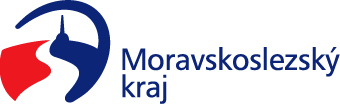 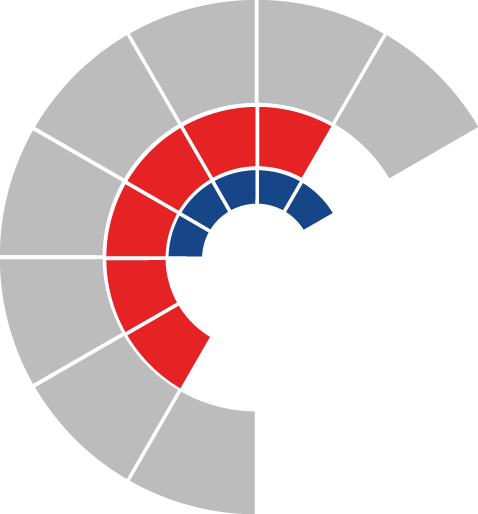 						Výbor pro dopravu zastupitelstva kraje 										 Výpis z usneseníČíslo jednání:	VD14		Datum konání:	1.12.2022Číslo usnesení: 14/104Výbor pro dopravu zastupitelstva krajebere na vědomíinformaci o postupu zajištění dopravní obslužnosti veřejnou drážní osobní dopravou od prosince roku 2023, dle předloženého materiáludoporučujezastupitelstvu krajea) rozhodnout o závazku k zajištění dopravní obslužnosti drážní osobní dopravou v rámci provozního soboru Ostravsko na území Moravskoslezského kraje s přesahem do Olomouckého, Zlínského, Žilinského kraje (SK) a Slezského vojvodství (PL) od 12/2023 do 12/2033 v max. výši 17.905.707.000 Kč, b) rozhodnout o závazku k zajištění dopravní obslužnosti drážní osobní dopravou na vybraných traťových linkách a úsecích v Moravskoslezském kraji, od prosince 2019 do prosince 2025 – ke sml. ev. č. 00607/2019/DSH v období od 12/2023 do 12/2025 v max. výši 257.716.318 Kč, c) ukončit od 12/2023 zbylé nevyčerpané závazky kraje schválené usnesením zastupitelstva kraje č. 8/834 ze dne 14.6.2018, č. 12/1022 ze dne 11.12.2014, č. 13/1128 ze dne 5.3.2015, č. 11/1225 ze dne 13.3.2019 a č. 17/2043 ze dne 3.9.2020, to vše za podmínky uzavření Smlouvy o veřejných službách v přepravě cestujících k zajištění dopravní obslužnosti kraje veřejnou drážní osobní dopravou – provozní soubor Ostravsko a Dodatku ke Smlouvě o veřejných službách v přepravě cestujících k zajištění dopravní obslužnosti kraje veřejnou drážní osobní dopravou ev. č. 00607/2019/DSH, dle předloženého materiáluZa správnost vyhotovení:Ing. Natálie KapcalováV Ostravě dne 1.12.2022Ing. Vladimír Návrat, v.r.předseda výboru pro dopravu